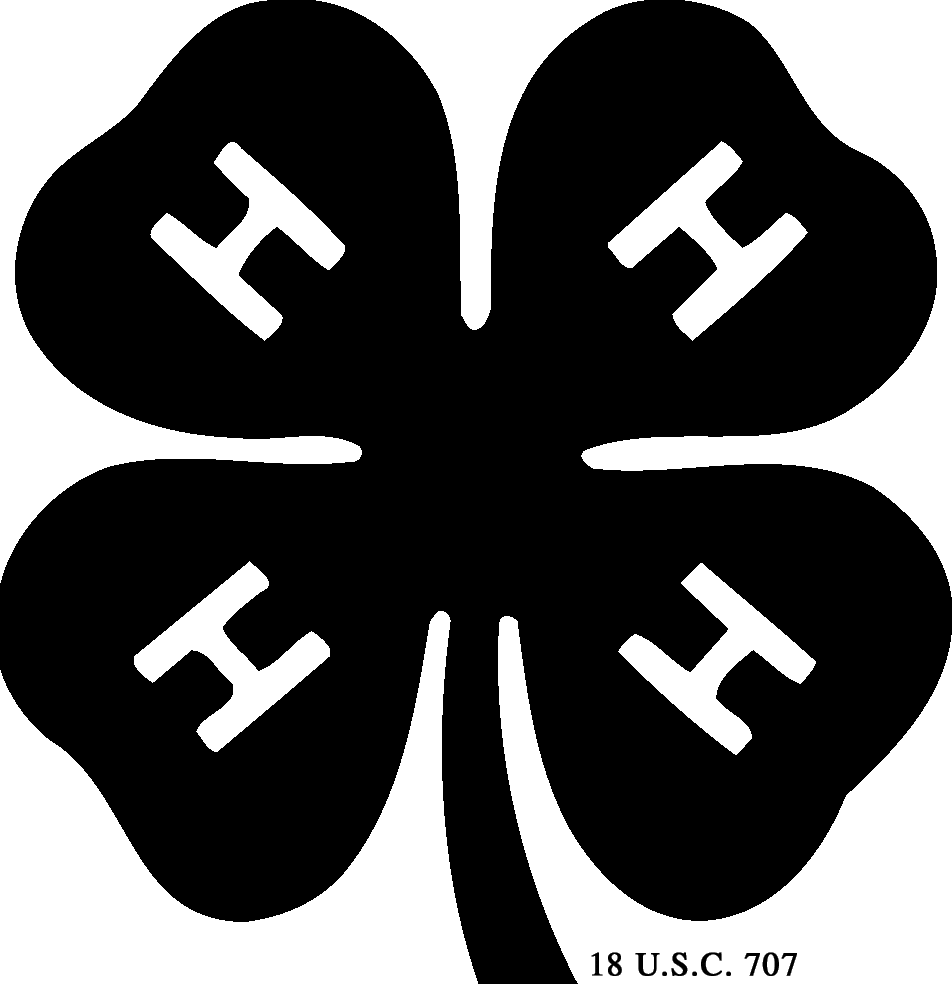 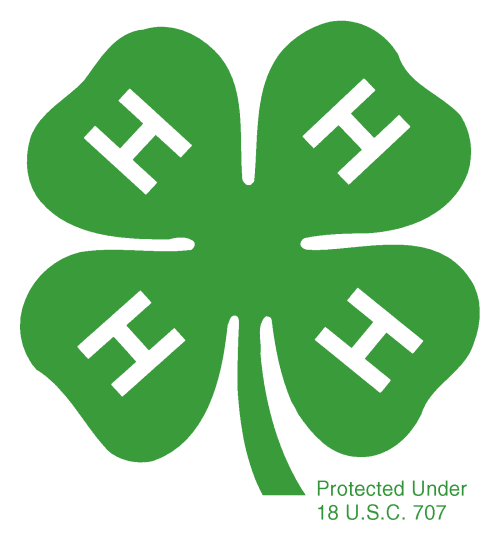 4-H MemberYearly Plan & Record BookName: ___________________________________________________                                                                                                                                	4-H Club:                                                                                             	Award Project: ___________________________________________Include your activities from September 1st and go through to August 31st.YearAgeGradeYears in 4-HCloverbuds + this yearClub MeetingsClub MeetingsYearAgeGradeYears in 4-HCloverbuds + this year# Held# Attended